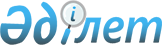 Аудандық Мәслихаттың 2009 жылғы 21 желтоқсандағы "2010-2012 жылдарға арналған аудандық бюджет туралы" № 184-шешіміне өзгерістер мен толықтырулар енгізу туралы
					
			Күшін жойған
			
			
		
					Атырау облысы Мақат аудандық мәслихатының 2010 жылғы 14 мамырдағы 
№ 201-ІV шешімі. Атырау облысының Әділет департаменті Мақат ауданының 
Әділет басқармасында 2010 жылғы 14 мамырда № 4-7-115 тіркелді. Күші жойылды - Мақат аудандық мәслихатының 2013 жылғы 13 наурыздағы № 105-V шешімімен.

      Ескерту. Күші жойылды - Мақат аудандық мәслихатының 2013.03.13 № 105-V шешімімен.

      Қазақстан Республикасының 2008 жылғы 4 желтоқсандағы № 95-IV Бюджет кодексіне, Қазақстан Республикасының 2001 жылғы 23 қаңтардағы № 148 "Қазақстан Республикасындағы жергілікті мемлекеттік басқару және өзін-өзі басқару туралы" Заңының 6 бабына сәйкес және аудан әкімдігінің 2010–2012 жылдарға арналған аудандық бюджетке өзгерістер мен толықтырулар енгізу туралы ұсынысын қарай отырып, ШЕШЕМІЗ:



      1. Аудандық Мәслихаттың кезекті XX сессиясының 2009 жылғы 21 желтоқсандағы № 184-ІV "2010–2012 жылдарға арналған аудандық бюджет туралы" шешіміне (нормативтік құқықтық актілердің мемлекеттік тіркеу тізілімінде № 4-7-110 рет санымен тіркелген, 2010 жылғы 28 қаңтарда "Мақат тынысы" газетінде № 5 санында жарияланған), (2010 жылғы 9 ақпандағы № 194-ІV "Аудандық Мәслихаттың 2009 жылғы 21 желтоқсандағы "2010-2012 жылдарға арналған аудандық бюджет туралы" № 184-ІV шешіміне өзгерістер мен толықтырулар енгізу туралы" шешімі (нормативтік құқықтық актілердің мемлекеттік тіркеу тізілімінде № 4-7-114 рет санымен тіркелген, 2010 жылғы 1 сәуірде "Мақат тынысы" газетінде № 14 санында жарияланған)) төмендегідей өзгерістер мен толықтырулар енгізілсін:

      1) 1–тармақтың 1–тармақшасындағы "1 654 759" деген сан "1 654 201" деген санмен ауыстырылсын;

      "656 915" деген сан "652 165" деген санмен ауыстырылсын.

      2) 1–тармақтың 2–тармақшасындағы "1 666 571" деген сан "1 666 013" деген санмен ауыстырылсын.

      3) 4–тармақтағы "146 833" деген сан "186 083" деген санмен ауыстырылсын.

      4) 4–тармақтың 6–тармақшасындағы "635" деген сан "30" деген санмен ауыстырылсын;

      "3 475" деген сан "3 524" деген санмен ауыстырылсын.

      5) 4–тармақтың 10–тармақшасындағы "7 115 деген сан 7 405 деген санмен ауыстырылсын.

      6) 4–тармақтың 12–тармақшасы алынып тасталсын.

      7) 4–тармақ мынадай тармақшалармен толықтырылсын:      "13) "Балапан" бағдарламасы бойынша жаңадан ашылған білім беру нысандарын ұстауға 13 834,0 мың теңге";

      "14) Елді мекендерді абаттандыруға және көгалдандыруға 20 000,0 мың теңге";

      15) Аудан көлемінде эпизоотияға қарсы іс-шаралар жүргізуге 4 532,0 мың теңге";

      "16) Ұлы Отан соғысының қатысушылары мен мүгедектерінің тұрғын үйлеріне жөндеу жұмыстарын жүргізу үшін 1 270,0 мың теңге".

      8) 5–тармақтағы "81 507" деген сан "41 585" деген санмен ауыстырылсын.

      9) 6–тармақтағы "271 119" деген сан "227 119" деген санмен ауыстырылсын.

      10) 6–тармақтың 1–тармақшасындағы "260 367" деген сан "216 367" деген санмен ауыстырылсын.

      11) аталмыш шешімнің 1, 4, 5 қосымшалары осы шешімнің 1, 2, 3қосымшаларына сәйкес жаңа редакцияда жазылсын.



      2. Осы шешімнің орындалуына бақылау жасау жоспарлау, бюджет, шаруашылық қызмет, жерді пайдалану және табиғатты қорғау, заңдылықты қамтамасыз ету мәселелері жөніндегі тұрақты комиссиясына (Д. Алтаева) жүктелсін.



      3. Осы шешім 2010 жылдың 1 қаңтарынан бастап қолданысқа енгiзiледi.      Аудандық Мәслихаттың кезекті

      ХХІІ сессиясының төрағасы                     Ж. Ермұқанов      Аудандық Мәслихаттың хатшысы                  Т. Жолмағамбетов

Аудандық Мәслихаттың     

2010 жылғы 14 сәуірдегі   

№ 201-ІV шешіміне 1 қосымша 

Аудандық Мәслихаттың     

2009 жылғы 21 желтоқсандағы 

№ 184-ІV шешіміне 1 қосымша

Аудандық Мәслихаттың   

2010 жылғы 14 сәуірдегі  

№ 201-ІV шешіміне 2 қосымша

Аудандық Мәслихаттың   

2009 жылғы 21 желтоқсандағы

№ 184-ІV шешіміне 4 қосымша Кент әкімдері аппаратары арқылы қаржыландырылатын бюджеттік бағдарламаларды 2010 жылы қаржыландыру мөлшері

Аудандық Мәслихаттың    

2010 жылғы 14 сәуірдегі 

№ 201-ІV шешіміне 3 қосымша

Аудандық Мәслихаттың    

2009 жылғы 21 желтоқсандағы

№ 184-ІV шешіміне 5 қосымша 2010 жылға арналған аудандық бюджеттің бюджеттік инвестициялық жобаларды (бағдарламаларды) іске асыруға бағытталатын бюджеттік бағдарламаларға бөлінген бюджеттік даму бағдарламаларының тізбесі
					© 2012. Қазақстан Республикасы Әділет министрлігінің «Қазақстан Республикасының Заңнама және құқықтық ақпарат институты» ШЖҚ РМК
				СанатСанатСанатСанатСомасы, мың теңгеСыныпСыныпСыныпСомасы, мың теңгеІшкі сыныпІшкі сыныпСомасы, мың теңгеТабыс атауыТабыс атауыСомасы, мың теңге23445І. КІРІСТЕР16542011САЛЫҚ ТҮСІМДЕРІ9779431Табыс салығы1377862Жеке табыс салығы1377863Әлеуметтік салық2643231Әлеуметтік салық2643234Меншікке салынатын салықтар5362611Мүлікке салынатын салықтар5110143Жер салығы66914Көлік құралдарына салынатын салық185365Бірыңғай жер салығы205Тауарларға, жұмыстарға және қызметтер көрсетуге салынатын ішкі салықтар375372Акциздер48223Табиғи және басқа ресурстарды пайдаланғаны үшін түсетін түсімдер301464Кәсiпкерлiк және кәсiби қызметтi жүргiзгенi үшiн алынатын алымдар25698Заңдық мәнді іс-әрекеттерді жасағаны үшін (немесе) оған уәкілеттігі бар мемлекеттік органдардың немесе лауазымды адамдардың құжаттар бергені үшін алынатын міндетті төлемдер20361Мемлекеттік баж20362САЛЫҚТЫҚ ЕМЕС ТҮСІМДЕР174131Мемлекет меншігінен түсетін түсімдер5755Мемлекеттік меншік мүлкін жалға беруден түсетін түсімдер5759Мемлекеттік меншіктен түсетін өзге де кірістер02Мемлекеттік бюджеттен қаржыландырылатын мемлекеттік мекемелердің тауарларды (жұмыстарды, қызметтер көрсетуді) өткізуінен түсетін түсімдер5101Мемлекеттік бюджеттен қаржыландырылатын мемлекеттік мекемелердің тауарларды (жұмыстарды, қызметтер көрсетуді) өткізуінен түсетін түсімдер5104Мемлекеттік бюджеттен қаржыландырылатын, сондай-ақ Қазақстан Республикасы Ұлттық Банкінің бюджетінен (шығыстар сметасынан) ұсталатын және қаржыландырылатын мемлекеттік мекемелер салатын айыппұлдар, өсімпұлдар, санкциялар, өндіріп алулар144201Мұнай секторы ұйымдарынан түсетін түсімдерді қоспағанда, мемлекеттік бюджеттен қаржыландырылатын, сондай-ақ Қазақстан Республикасы Ұлттық Банкінің бюджетінен (шығыстар сметасынан) ұсталатын және қаржыландырылатын мемлекеттік мекемелер салатын айыппұлдар, өсімпұлдар, санкциялар, өндіріп алулар144206Басқа салықтан тыс түсімдер19081Басқа салықтан тыс түсімдер19083Негізгі капиталды сатудан түсетін түсімдер668011Мемлекеттік мекемелерге бекітілген мемлекеттік мүлікті сату03Жерді және материалдық емес активтерді сату66801Жерді сату66804РЕСМИ ТРАНСФЕРТТЕР ТҮСІМДЕРІ6521652Мемлекеттік басқарудың жоғары тұрған орындарынан түсетін трансферттер6521652Облыстық бюджеттен түсетін трансферттер652165Функционалдық топФункционалдық топФункционалдық топФункционалдық топФункционалдық топСомасы, мың теңгеФункцияФункцияФункцияФункцияСомасы, мың теңгеМекемеМекемеМекемеСомасы, мың теңгеБағдарламаБағдарламаСомасы, мың теңгеШығындар атауыСомасы, мың теңге123456ІІ. ШЫҒЫНДАР16660131Жалпы сипаттағы мемлекеттiк қызметтер1111751Мемлекеттік басқарудың жалпы функцияларын орындайтын өкілді атқарушы және басқа органдар92101112Аудан (облыстық маңызы бар қала) мәслихатының аппараты112461Аудан (облыстық маңызы бар қала) мәслихатының қызметін қамтамасыз ету жөніндегі қызметтер112464Мемлекеттік органдарды материалдық-техникалық жарақтандыру122Аудан (облыстық маңызы бар қала) әкімінің аппараты328451Аудан (облыстық маңызы бар қала) әкімінің қызметін қамтамасыз ету жөніндегі қызметтер328453Мемлекеттік органдардың ғимараттарын, үй-жайлары және құрылыстарын күрделі жөндеу4Мемлекеттік органдарды материалдық-техникалық жарақтандыру123Қаладағы аудан, аудандық маңызы бар қала, кент, ауыл (село), ауылдық (селолық) округ әкімінің аппараты480101Қаладағы аудан, аудандық маңызы бар қаланың, кент, ауыл (село), ауылдық (селолық) округ әкімінің қызметін қамтамасыз ету жөніндегі қызметтер4741022Мемлекеттік органдардың ғимараттарын, үй-жайлары және құрылыстарын күрделі жөндеу23Мемлекеттік органдарды материалдық-техникалық жарақтандыру6002Қаржылық қызмет10721452Ауданның (облыстық маңызы бар қаланың) қаржы бөлімі107211Аудандық бюджетті орындау және коммуналдық меншікті (облыстық маңызы бар қала) саласындағы мемлекеттік саясатты іске асыру жөніндегі қызметтер104213Салық салу мақсатында мүлікті бағалауды жүргізу30010Коммуналдық меншікті жекешелендіруді ұйымдастыру19Мемлекеттік органдарды материалдық-техникалық жарақтандыру5Жоспарлау және статистикалық қызмет8353453Ауданның (облыстық маңызы бар қаланың) экономика және бюджеттік жоспарлау бөлімі83531Экономикалық саясатты, мемлекеттік жоспарлау жүйесін қалыптастыру және дамыту және ауданды (облыстық маңызы бар қаланы) басқару саласындағы мемлекеттік саясатты іске асыру жөніндегі қызметтер83534Мемлекеттік органдарды материалдық-техникалық жарақтандыру2Қорғаныс28001Әскери мұқтаждар2800122Аудан (облыстық маңызы бар қала) әкімінің аппараты28005Жалпыға бірдей әскери міндетті атқару шеңберіндегі іс-шаралар28004Білім беру10290101Мектепке дейінгі тәрбие және оқыту158906123Қаладағы аудан, аудандық маңызы бар қала, кент, ауыл (село), ауылдық (селолық) округ әкімінің аппараты1589064Мектепке дейінгі тәрбие ұйымдарын қолдау1589062Бастауыш, негізгі орта және жалпы орта білім беру846489123Қаладағы аудан, аудандық маңызы бар қала, кент, ауыл (село), ауылдық (селолық) округ әкімінің аппараты10225Ауылдық (селолық) жерлерде балаларды мектепке дейін тегін алып баруды және кері алып келуді ұйымдастыру1022464Ауданның (облыстық маңызы бар қаланың) білім бөлімі8454673Жалпы білім беру8138826Балалар мен жеткіншектерге қосымша білім беру3158510Республикалық бюджеттен берілетін нысаналы трансферттердің есебінен білім берудің мемлекеттік жүйесіне оқытудың жаңа технологияларын енгізу9Бiлiм беру саласындағы өзге де қызметтер23615464Ауданның (облыстық маңызы бар қаланың) білім бөлімі236151Жергілікті деңгейде білім беру саласындағы мемлекеттік саясатты іске асыру жөніндегі қызметтер59144Ауданның (облыстық маңызы бар қаланың) мемлекеттік білім беру мекемелерінде білім беру жүйесін ақпараттандыру5Ауданның (областық маңызы бар қаланың) мемлекеттік білім беру мекемелер үшін оқулықтар мен оқу-әдiстемелiк кешендерді сатып алу және жеткізу1770111Өңірлік жұмыспен қамту және кадрларды қайта даярлау стратегиясын іске асыру шеңберінде білім беру объектілерін күрделі, ағымды жөндеу013Мемлекеттік органдарды материалдық-техникалық жарақтандыру6Әлеуметтік көмек және әлеуметтік қамсыздандыру1102692Әлеуметтік көмек98827123Қаладағы аудан, аудандық маңызы бар қала, кент, ауыл (село), ауылдық (селолық) округ әкімінің аппараты76623Мұқтаж азаматтарға үйінде әлеуметтік көмек көрсету7662451Ауданның (облыстық маңызы бар қаланың) жұмыспен қамту және әлеуметтік бағдарламалар бөлімі911652Еңбекпен қамту бағдарламасы545005Мемлекеттік атаулы әлеуметтік көмек28306Тұрғын-үй көмегі21007Жергілікті өкілетті органдардың шешімі бойынша мұқтаж азаматтардың жекелеген топтарына әлеуметтік көмек1233410Үйден тәрбиеленіп оқытылатын мүгедек балаларды материалдық қамтамасыз ету15001618 жасқа дейінгі балаларға мемлекеттік жәрдемақылар712217Мүгедектерді оңалту жеке бағдарламасына сәйкес, мұқтаж мүгедектерді міндетті гигиеналық құралдармен қамтамасыз етуге, және ымдау тілі мамандарының, жеке көмекшілердің қызмет көрсетуі390019Ұлы Отан соғысындағы Жеңістің 65 жылдығына Ұлы Отан соғысының қатысушылары мен мүгедектерінің жол жүруін қамтамасыз ету3020Ұлы Отан соғысындағы Жеңістің 65 жылдығына Ұлы Отан соғысының қатысушылары мен мүгедектеріне біржолғы материалдық көмекті төлеу68499Әлеуметтік көмек және әлеуметтік қамтамасыз ету салаларындағы өзге де қызметтер11442451Ауданның (облыстық маңызы бар қаланың) жұмыспен қамту және әлеуметтік бағдарламалар бөлімі114421Жергілікті деңгейде ауданның жұмыспен қамтуды қамтамасыз ету үшін және әлеуметтік бағдарламаларды іске асыру саласындағы мемлекеттік саясатты іске асыру жөніндегі қызметтер1014211Жәрдемақыларды және басқа да әлеуметтік төлемдерді есептеу, төлеу мен жеткізу бойынша қызметтерге ақы төлеу130022Мемлекеттік органдарды материалдық-техникалық жарақтандыру7Тұрғын үй-коммуналдық шаруашылық2782471Тұрғын үй шаруашылығы0458Ауданның (облыстық маңызы бар қаланың) тұрғын үй-коммуналдық шаруашылық, жолаушылар көлігі және автомобиль жолдары бөлімі04Азаматтардың жекелеген санаттарын тұрғын үймен қамтамасыз ету02Коммуналдық шаруашылық229455123Қаладағы аудан, аудандық маңызы бар қала, кент, ауыл (село), ауылдық (селолық) округ әкімінің аппараты014Елді мекендерді сумен жабдықтауды ұйымдастыру458Ауданның (облыстық маңызы бар қаланың) тұрғын үй-коммуналдық шаруашылық, жолаушылар көлігі және автомобиль жолдары бөлімі233612Сумен жабдықтау және су бөлу жүйесінің қызмет етуі99826Ауданның (облыстық маңызы бар қаланың) коммуналдық меншігіндегі жылу жүйелерін қолдануды ұйымдастыру1338467Ауданның (облыстық маңызы бар қаланың) құрылыс бөлімі2711195Коммуналдық шаруашылығын дамыту06Сумен жабдықтау жүйесін дамыту2711193Елді мекендерді көркейту48792123Қаладағы аудан, аудандық маңызы бар қала, кент, ауыл (село), ауылдық (селолық) округ әкімінің аппараты487928Елді мекендерде көшелерді жарықтандыру142009Елді мекендердің санитариясын қамтамасыз ету990011Елді мекендерді абаттандыру мен көгалдандыру24692458Ауданның (облыстық маңызы бар қаланың) тұрғын үй-коммуналдық шаруашылық, жолаушылар көлігі және автомобиль жолдары бөлімі016Елдi мекендердiң санитариясын қамтамасыз ету18Елді мекендерді абаттандыру және көгалдандыру8Мәдениет, спорт, туризм және ақпараттық кеңістік631861Мәдениет саласындағы қызмет30095123Қаладағы аудан, аудандық маңызы бар қала, кент, ауыл (село), ауылдық (селолық) округ әкімінің аппараты240956Жергілікті деңгейде мәдени-демалыс жұмыстарын қолдау24095455Ауданның (облыстық маңызы бар қаланың) мәдениет және тілдерді дамыту бөлімі60003Мәдени демалыс жұмысын қолдау60002Спорт2124465Ауданның (облыстық маңызы бар қаланың) Дене шынықтыру және спорт бөлімі21246Аудандық (облыстық маңызы бар қалалық) деңгейде спорттық жарыстар өткізу21243Ақпараттық кеңістік18487455Ауданның (облыстық маңызы бар қаланың) мәдениет және тілдерді дамыту бөлімі174876Аудандық (қалалық) кiтапханалардың жұмыс iстеуi17487456Ауданның (облыстық маңызы бар қаланың) ішкі саясат бөлімі10002Газеттер мен журналдар арқылы мемлекеттік ақпараттық саясат жүргізу5Телерадиохабарлары арқылы мемлекеттік ақпараттық саясат жүргізу10009Мәдениет, спорт, туризм және ақпараттық кеңістікті ұйымдастыру жөніндегі өзге де қызметтер12480455Ауданның (облыстық маңызы бар қаланың) мәдениет және тілдерді дамыту бөлімі44421Жергілікті деңгейде тілдерді және мәдениетті дамыту саласындағы мемлекеттік саясатты іске асыру жөніндегі қызметтер444211Мемлекеттік органдарды материалдық-техникалық жарақтандыру456Ауданның (облыстық маңызы бар қаланың) ішкі саясат бөлімі40841Жергілікті деңгейде аппарат, мемлекеттілікті нығайту және азаматтардың әлеуметтік сенімділігін қалыптастыруда мемлекеттік саясатты іске асыру жөніндегі қызметтер40847Мемлекеттік органдарды материалдық-техникалық жарақтандыру465Ауданның (облыстық маңызы бар қаланың) Дене шынықтыру және спорт бөлімі39541Жергілікті деңгейде дене шынықтыру және спорт саласындағы мемлекеттік саясатты іске асыру жөніндегі қызметтер39548Мемлекеттік органдарды материалдық-техникалық жарақтандыру10Ауыл, су, орман, балық шаруашылығы, ерекше қорғалатын табиғи аумақтар, қоршаған ортаны және жануарлар дүниесін қорғау, жер қатынастары145851Ауыл шаруашылығы6067453Ауданның (облыстық маңызы бар қаланың) экономика және бюджеттік жоспарлау бөлімі113399Республикалық бюджеттен берілетін нысаналы трансферттер есебiнен ауылдық елді мекендер саласының мамандарын әлеуметтік қолдау шараларын іске асыру1133474Ауданның (облыстық маңызы бар қаланың) ауыл шаруашылығы және ветеринария бөлімі4934Жергілікті деңгейде ветеринария саласындағы мемлекеттік саясатты іске асыру жөніндегі қызметтер4353Мемлекеттік органдарды материалдық-техникалық жарақтандыру5816Жер қатынастары3986463Ауданның (облыстық маңызы бар қаланың) жер қатынастары бөлімі39861Аудан (облыстық маңызы бар қала) аумағында жер қатынастарын реттеу саласындағы мемлекеттік саясатты іске асыру жөніндегі қызметтер39868Мемлекеттік органдарды материалдық-техникалық жарақтандыру9Ауыл, су, орман, балық шаруашылығы және қоршаған ортаны қорғау мен жер қатынастары саласындағы өзге де қызметтер4532474Ауданның (облыстық маңызы бар қаланың) ауыл шаруашылығы және ветеринария бөлімі453213Эпизоотияға қарсы іс-шаралар жүргізу453211Өнеркәсіп, сәулет, қала құрылысы және құрылыс қызметі93252Сәулет, қала құрылысы және құрылыс қызметі9325467Ауданның (облыстық маңызы бар қаланың) құрылыс бөлімі42321Жергілікті деңгейде құрылыс саласындағы мемлекеттік саясатты іске асыру жөніндегі қызметтер423218Мемлекеттік органдарды материалдық-техникалық жарақтандыру468Ауданның (облыстық маңызы бар қаланың) сәулет және қала құрылысы бөлімі50931Жергілікті деңгейде сәулет және қала құрылысы саласындағы мемлекеттік саясатты іске асыру жөніндегі қызметтер50935Мемлекеттік органдарды материалдық-техникалық жарақтандыру13Басқалар58319Өзге де5831452Ауданның (облыстық маңызы бар қаланың) қаржы бөлімі012Ауданның (облыстық маңызы бар қаланың) жергілікті атқарушы органының резерві0458Ауданның (облыстық маңызы бар қаланың) тұрғын үй-коммуналдық шаруашылық, жолаушылар көлігі және автомобиль жолдары бөлімі58311Жергілікті деңгейде тұрғын үй-коммуналдық шаруашылығы, жолаушылар көлігі және автомобиль жолдары саласындағы мемлекеттік саясатты іске асыру жөніндегі қызметтер583114Мемлекеттік органдарды материалдық-техникалық жарақтандыру15Трансферттер415851Трансферттер41585452Ауданның (облыстық маңызы бар қаланың) қаржы бөлімі415856Нысаналы пайдаланылмаған (толық пайдаланылмаған) трансферттерді қайтару20Бюджет саласындағы еңбекақы төлеу қорының өзгеруіне байланысты жоғары тұрған бюджеттерге берілетін ағымдағы нысаналы трансферттер41585ІІІ. ОПЕРАЦИЯЛЫҚ САЛЬДО-11812IV. Таза бюджеттік кредит беру8030Бюджеттік кредиттер803010Ауыл, су, орман, балық шаруашылығы, ерекше қорғалатын табиғи аумақтар, қоршаған ортаны және жануарлар дүниесін қорғау, жер қатынастары80301Ауыл шаруашылығы8030453Ауданның (облыстық маңызы бар қаланың) экономика және бюджеттік жоспарлау бөлімі80306Ауылдық елді мекендердің әлеуметтік саласының мамандарын әлеуметтік қолдау шараларын іске асыру үшін бюджеттік кредиттер8030Функционалдық топФункционалдық топФункционалдық топФункционалдық топФункционалдық топСомасы, мың теңгеКіші функцияКіші функцияКіші функцияКіші функцияСомасы, мың теңгеӘкімшіӘкімшіӘкімшіСомасы, мың теңгеБағдарламаБағдарламаБағдарламаСомасы, мың теңгеАтауыАтауыСомасы, мың теңгеV. Қаржы активтерімен жасалатын операциялар бойынша сальдо0Қаржы активтерін сатып алу013Басқалар09Басқалар0452Ауданның (облыстық маңызы бар қаланың) қаржы бөлімі014Заңды тұлғаның жарғылық капиталын қалыптастыру немесе ұлғайту0CанатыCанатыCанатыCанатыСомасы, мың теңгеСыныбыСыныбыСыныбыСомасы, мың теңгеІшкі сыныбыІшкі сыныбыСомасы, мың теңгеАтауыАтауыСомасы, мың теңгеVІ. Бюджет тапшылығы (профициті)-19842VІІ. Бюджет тапшылығын қаржыландыру (профицитін пайдалану)198427Қарыздар түсімі80301Мемлекеттік ішкі қарыздар80302Қарыз алу келісім-шарттары8030СанатыСанатыСанатыСанатыСомасы, мың теңгеСыныбыСыныбыСыныбыСомасы, мың теңгеІшкі сыныбыІшкі сыныбыСомасы, мың теңгеАтауыСомасы, мың теңге8Бюджет қаражаты қалдықтарының қозғалысы118121Бюджет қаражаты қалдықтары118121Бюджет қаражатының бос қалдықтары11812Функционалдық топФункционалдық топФункционалдық топФункционалдық топФункционалдық топСомасы, мың теңгеКіші функцияКіші функцияКіші функцияКіші функцияСомасы, мың теңгеӘкімшіӘкімшіӘкімшіСомасы, мың теңгеБағдарламаБағдарламаБағдарламаСомасы, мың теңгеАтауыАтауыСомасы, мың теңге16Қарыздарды өтеу01Қарыздарды өтеу0452Ауданның (облыстық маңызы бар қаланың) қаржы бөлімі09Жергілікті атқарушы органдардың борышын өтеу0Бағдарламалар кодыБағдарламалар кодыКенттердің атауыКенттердің атауыКенттердің атауыКенттердің атауыКенттердің атауыБюджеттік бағдарламалардың атауыМақатДоссорБайчунас, ЕскинеКомсомол, ҚошқарБарлығы001Қаладағы ауданның, аудандық маңызы бар қаланың, кенттің ауылдық (селолық) округтің әкімінің аппаратының қызметін қамтамасыз ету158931147011273877447410003Мұқтаж азаматтарға үйінде әлеуметтік көмек көрсету52132449007662004Мектепке дейнгі тәрбие және оқыту ұйымдарын қолдау8625158637100104008158906005Ауылдық (селолық) жерлерде балаларды мектепке дейін тегін алып баруды және кері алып келуді ұйымдастыру10220001022006Жергілікті деңгейдегі мәдени-демалыс жұмысын қолдау2409500024095007Қаладағы ауданның, аудандық маңызы бар қаланың, кенттің ауылдық (селолық) округтің мемлекеттік тұрғын үй қорының сақталуын ұйымдастыру00000008Елді мекендерді жарықтандыру820060000014200009Елді мекендердің санитариясын қамтамасыз ету4700370010005009900010Жерлеу орындарын күтіп ұстау және туысы жоқ адамдарды жерлеу00000011Елді мекендерді абаттандыру және көгалдандыру231921000500024692013Қаладағы ауданның, аудандық маңызы бар қаланың, кенттің ауылдық (селолық) округтерде автомобиль жолдарының жұмыс істеуін қамтамасыз ету00000014Елді мекендерді сумен қамтуды ұйымдастыру00000018Өңірлік жұмыспен қамту және кадрларды қайта даярлау стратегиясын іске асыру шеңберінде білім беру объектілерін күрделі және ағымдағы жөндеуге берілетін ағымдағы нысаналы трансферттер00000023Мемлекеттік органдарды материалдық-техникалық жарақтандыру1501503000600Барлығы:168716834062308313282288487Функционалдық топФункционалдық топФункционалдық топФункционалдық топФункционалдық топСомасы, мың теңгеКіші функционалдық топКіші функционалдық топКіші функционалдық топКіші функционалдық топСомасы, мың теңгеБюджеттік бағдарламаның әкімшісіБюджеттік бағдарламаның әкімшісіБюджеттік бағдарламаның әкімшісіСомасы, мың теңгеБағдарламаБағдарламаСомасы, мың теңгеАтауыАтауыСомасы, мың теңгеИнвестициялық жобалар07Тұрғын үй-коммуналдық шаруашылық227 1192Коммуналдық шаруашылық227 119467Ауданның (облыстық маңызы бар қаланың) құрылыс бөлімі227 1195Коммуналдық шаруашылық объектілерін дамыту6Сумен жабдықтау жүйесін дамыту227 119